ВНИМАНИЕ! ВВЕДЕН РЕЖИМ ЧРЕЗВЫЧАЙНАЯ СИТУАЦИЯ! 05.06.2023 введен режим чрезвычайной ситуации муниципального характера в лесах на территории муниципального образования «Каргасокский район» (постановление Администрации Каргасокского района от 05.06.2023 № 155 «О введении режима чрезвычайной ситуации муниципального характера в лесах на территории муниципального образования «Каргасокский район»). На период действия режима чрезвычайной ситуации категорически запрещается:- разводить огонь и проводить пожароопасные работы в лесных массивах и на территориях, прилегающих к населённым пунктам, объектам экономики и инфраструктуры;- производить профилактические отжиги, выжигание сухой растительности, в том числе на земельных участках из состава земель сельскохозяйственного назначения, а также на земельных участках из состава земель населённых пунктов, расположенных в территориальных зонах сельскохозяйственного использования;- оставлять горящие спички, окурки и горящую золу из курительных трубок, стекло (стеклянные бутылки, банки и др.), промасленные или пропитанные бензином, керосином или иными горючими веществами материалы (бумагу, ткань, паклю, вату и др.) в не предусмотренных специально для этого местах;- заправлять горючим топливом баки двигателей внутреннего сгорания при работе двигателя, использовать машины с неисправной системой питания двигателя, а также курить или пользоваться открытым огнём вблизи машин, заправляемых горючим;- загрязнять леса бытовыми, строительными, промышленными отходами, мусором и совершать иные действия, которые могут спровоцировать возникновение и распространение огня.Пожар не – стихия, а следствие беспечности людей!При возникновении чрезвычайных ситуаций необходимо звонить по единому телефонуПожарной службы «101», «01», «112»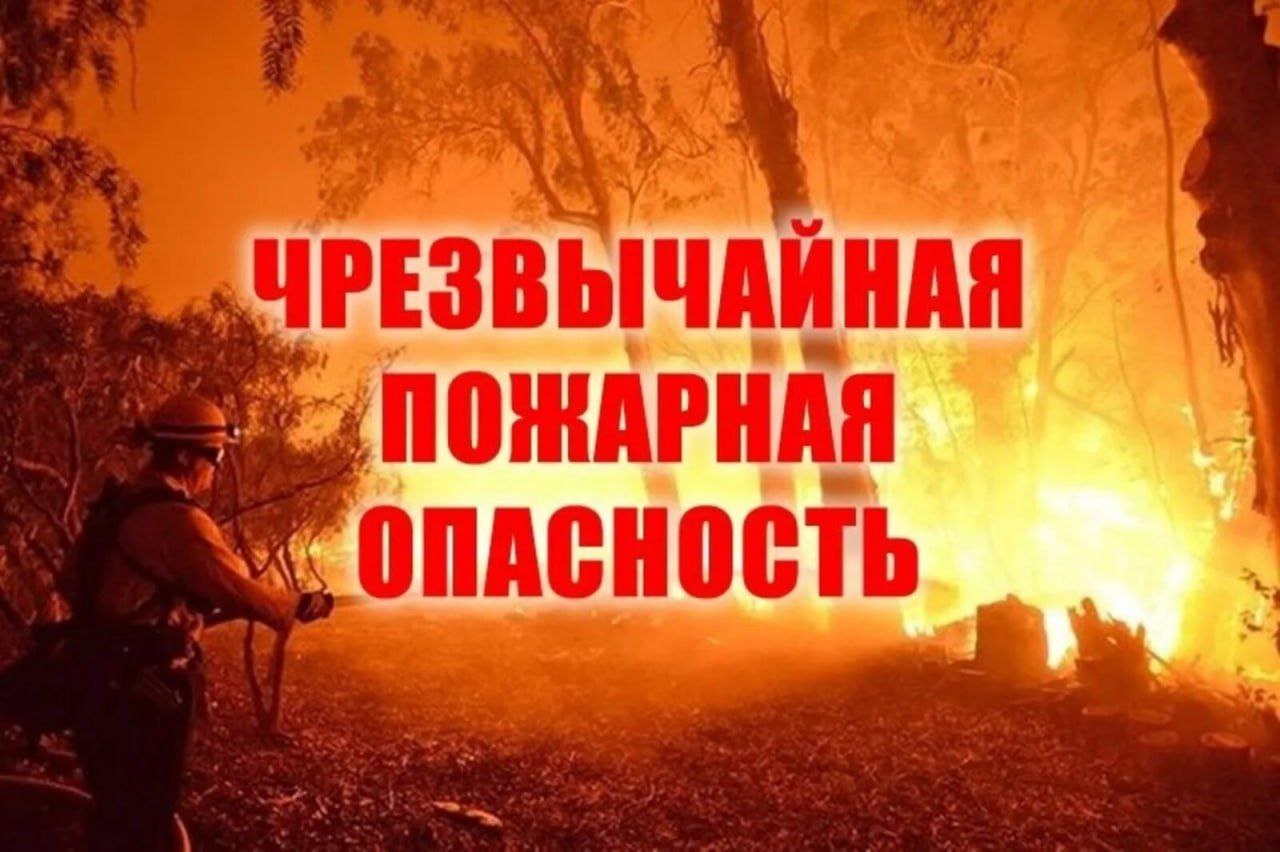 